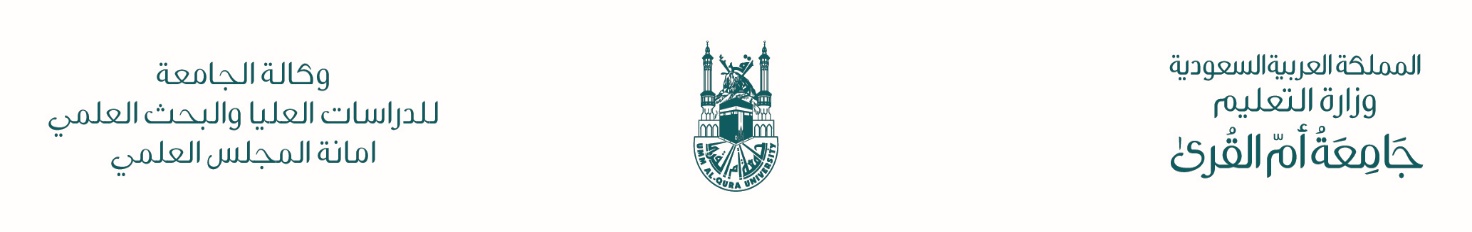 نموذج طلب تحكيم كتاب لأغراض الترقية  بيانات عن المتقدم:سعادة وكيل الجامعة للدراسات العليا والبحث العلمي رئيس المجلس العلمي                            سلمه اللهالسلام عليكم ورحمة الله وبركاته                                                                                             وبعد:  يطيب لي أن أرفع لسعادتكم طلب تحكيم كتاب بعنوان (يكتب العنوان بلغة الكتاب):..................................................................................................................................................................................................................	لاعتماده ضمن الحد الأدنى المطلوب للترقية إلى درجة: □ أستاذ مشارك         □ أستاذ وتجدون برفقه نسخة أصلية واحدة من الكتاب المشار إليه ونسخة الكترونية PDF.آمل من سعادتكم الاطلاع واتخاذ ما ترونه مناسباً لإكمال اللازم.		وتقبلوا تحياتي ،،،       مقدم الطلبالاسم: ............................................................ التوقيع: ................................. التاريخ:     /     /   14هـيتم تقديم هذا الطلب من قبل مقدمه الكترونياً عبر نظام الاتصالات الإدارية (مسار)،
ثم تسليم نسخة أصلية من الكتاب يدوياً إلى أمانة المجلس العلمي، مرفقاً معه نسخة إلكترونية من الكتاب بصيغة PDF علىCD  أو USB.الاسم الأولالاسم الأولالاسم الأولالاسم الأولالاسم الأولالاسم الأولالاسم الأولالاسم الأولالاسم الأولالاسم الأولالاسم الأولالاسم الأولالاسم الأولالاسم الأولالاسم الأولالاسم الأولالاسم الأولالاسم الأولالاسم الأولالاسم الأولالاسم الأولالاسم الأولاسم الأباسم الأباسم الأباسم الأباسم الأباسم الجداسم العائلةرقم الهوية الوطنيةرقم الهوية الوطنيةرقم الهوية الوطنيةرقم الهوية الوطنيةرقم الهوية الوطنيةرقم الهوية الوطنيةرقم الهوية الوطنيةرقم الهوية الوطنيةرقم الهوية الوطنيةرقم الهوية الوطنيةرقم الهوية الوطنيةرقم الهوية الوطنيةرقم الهوية الوطنيةرقم الهوية الوطنيةرقم الهوية الوطنيةرقم الهوية الوطنيةرقم الهوية الوطنيةرقم الهوية الوطنيةرقم الهوية الوطنيةرقم الهوية الوطنيةرقم الهوية الوطنيةرقم الهوية الوطنيةتاريخ الميلادتاريخ الميلادتاريخ الميلادتاريخ الميلادتاريخ الميلادمكان الميلادالجنس/     /    14هـ/     /    14هـ/     /    14هـ/     /    14هـ/     /    14هـ□ ذكر       □ أنثىجوالجوالجوالجوالجوالجوالجوالجوالجوالجوالجوالجوالجوالجوالجوالجوالجوالجوالجوالجوالجوالجوالجوالجوالجوالجوالجوالالبريد الإلكترونيالبريد الإلكترونيالدرجة العلمية الحاليةالدرجة العلمية الحاليةالدرجة العلمية الحاليةالدرجة العلمية الحاليةالدرجة العلمية الحاليةالدرجة العلمية الحاليةالدرجة العلمية الحاليةالدرجة العلمية الحاليةالدرجة العلمية الحاليةالدرجة العلمية الحاليةالدرجة العلمية الحاليةالدرجة العلمية الحاليةالدرجة العلمية الحاليةالدرجة العلمية الحاليةالدرجة العلمية الحاليةالدرجة العلمية الحاليةالدرجة العلمية الحاليةالدرجة العلمية الحاليةالدرجة العلمية الحاليةالدرجة العلمية الحاليةالدرجة العلمية الحاليةالدرجة العلمية الحاليةالدرجة العلمية الحاليةالدرجة العلمية الحاليةالدرجة العلمية الحاليةالدرجة العلمية الحاليةالدرجة العلمية الحاليةقرار التعيين أو الترقيةقرار التعيين أو الترقية□ أستاذ مساعد   □ أستاذ مشارك   □ أستاذ□ أستاذ مساعد   □ أستاذ مشارك   □ أستاذ□ أستاذ مساعد   □ أستاذ مشارك   □ أستاذ□ أستاذ مساعد   □ أستاذ مشارك   □ أستاذ□ أستاذ مساعد   □ أستاذ مشارك   □ أستاذ□ أستاذ مساعد   □ أستاذ مشارك   □ أستاذ□ أستاذ مساعد   □ أستاذ مشارك   □ أستاذ□ أستاذ مساعد   □ أستاذ مشارك   □ أستاذ□ أستاذ مساعد   □ أستاذ مشارك   □ أستاذ□ أستاذ مساعد   □ أستاذ مشارك   □ أستاذ□ أستاذ مساعد   □ أستاذ مشارك   □ أستاذ□ أستاذ مساعد   □ أستاذ مشارك   □ أستاذ□ أستاذ مساعد   □ أستاذ مشارك   □ أستاذ□ أستاذ مساعد   □ أستاذ مشارك   □ أستاذ□ أستاذ مساعد   □ أستاذ مشارك   □ أستاذ□ أستاذ مساعد   □ أستاذ مشارك   □ أستاذ□ أستاذ مساعد   □ أستاذ مشارك   □ أستاذ□ أستاذ مساعد   □ أستاذ مشارك   □ أستاذ□ أستاذ مساعد   □ أستاذ مشارك   □ أستاذ□ أستاذ مساعد   □ أستاذ مشارك   □ أستاذ□ أستاذ مساعد   □ أستاذ مشارك   □ أستاذ□ أستاذ مساعد   □ أستاذ مشارك   □ أستاذ□ أستاذ مساعد   □ أستاذ مشارك   □ أستاذ□ أستاذ مساعد   □ أستاذ مشارك   □ أستاذ□ أستاذ مساعد   □ أستاذ مشارك   □ أستاذ□ أستاذ مساعد   □ أستاذ مشارك   □ أستاذ□ أستاذ مساعد   □ أستاذ مشارك   □ أستاذرقم القرار(                 )   تاريخه    /    /   14هـرقم القرار(                 )   تاريخه    /    /   14هـرقم المنسوبرقم المنسوبرقم المنسوبرقم المنسوبرقم المنسوبرقم المنسوبرقم المنسوبرقم المنسوبرقم المنسوبرقم المنسوبرقم المنسوبرقم المنسوبرقم المنسوبرقم المنسوبرقم المنسوبرقم المنسوبرقم المنسوبرقم المنسوبرقم المنسوبرقم المنسوبالقسم التابع لهالقسم التابع لهالقسم التابع لهالقسم التابع لهالقسم التابع لهالقسم التابع لهالقسم التابع لهالكليةالكلية